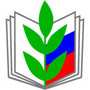 					         Приложение №1  к ПостановлениюПрезидиума Кемеровской городской организации Профсоюза работниковнародного образования и науки РФ«25» января 2017 г. №12-17ПОЛОЖЕНИЕо  городском конкурсе «Лучший профсоюзный уголок (стенд) образовательного учреждения»Учредителем Конкурса на лучший  профсоюзный уголок образовательного учреждения (далее - Конкурс) является Кемеровская городская организация Профсоюза работников народного образования и науки РФ (далее – ГО Профсоюза).Цели и задачи Конкурса1.1. Конкурс проводится в целях выявления лучшего профсоюзного уголка для информирования членов Профсоюза о деятельности профсоюзной организации через наглядность; расширение информационной открытости ОУ, формирование объективного отношения  к деятельности ОУ; выявление инновационных форм социального партнерства и  общественного управления в образовании с участием первичных организаций Профсоюза образования. 1.2. Основными задачами Конкурса являются:- обобщение и распространение опыта информационной работы первичных профсоюзных организаций;- усиление информационной работы в организации Профсоюза;- повышение уровня информированности членов Профсоюза о деятельности выборных органов Профсоюза всех уровней;- мотивация членства в Профсоюзе, рост общественной активности членов Профсоюза в защите своих трудовых и социально-экономических прав.Участники КонкурсаВ Конкурсе принимают участие все первичные профсоюзные организации муниципальных образовательных учреждений города Кемерово, за исключением случая, указанного в п. 2.2. настоящего Положения.Председатели первичных профсоюзных организаций, являющиеся членами жюри, а соответственно и первичные профсоюзные организации, председателями которых члены жюри являются, не могут быть участниками Конкурса.Этапы проведения Конкурса3.1. Устанавливаются следующие этапы проведения  Конкурса:Первый этап проводится с «01» марта 2017 г. до «20» марта 2017 г.На первом этапе Конкурса экспертная группа (жюри) рассматривает представленные участниками Конкурса материалы (портфолио, фотографии профсоюзного уголка) и определяет 6 (шесть) финалистов, которые участвуют во втором этапе Конкурса.Второй этап Конкурса проводится с «20» марта 2017 г. до «01» апреля 2017 г.На втором этапе Конкурса жюри осуществляет оценку профсоюзных уголков непосредственно в образовательном учреждении. По итогам второго этапа определяются победители Конкурса. 3.2. Организационно-методическое сопровождение осуществляется ГО Профсоюза.Порядок и сроки представления документов4.1. Участниками представляются следующие документы:-  заявка на участие в конкурсе (приложение №4);- «Портфолио» (справка – отчет), отражающую организацию информационной работы в первичной профсоюзной организации;-  презентация профсоюзной организации, фотоматериалы (фотографии профсоюзного уголка). 4.2. Документы принимаются до «28» февраля   2017 г. в  ГО Профсоюза по адресу:             г. Кемерово, ул. Гагарина 118, каб. 111, контактный телефон: 33-61-90 или по электронной почте: gorkom-pro@yandex.ru.Критерии оценки Конкурса5.1. При подведении итогов Конкурса на лучший профсоюзный уголок учитываются:- наличие официально утвержденной символики Профсоюза;- полнота информации о деятельности профсоюзных органов и освещение различных направлений деятельности профсоюзной организации;- показ результативности деятельности профорганизации и профсоюзных органов;- актуальность и оперативность представленных материалов, их регулярное обновление;- использование фотоматериалов и компьютерных технологий;- эстетичность и культура оформления (дизайн, красочность и привлекательность) (приложение № 3).Победителем Конкурса  будет признана первичная профсоюзная организация, в которой четко налаженная работа по обновлению профсоюзного уголка позволяет членам Профсоюза найти ответы на интересующие их вопросы, быть в курсе всех событий в коллективе, что способствует  созданию здорового микроклимата в коллективе. 5.3. При подведении итогов Конкурса будут учитываться:- охват профсоюзного членства;- использование фотоматериалов, компьютерных технологий, информационных профсоюзных резервов (подписка на газеты «Мой Профсоюз»), наличие Профсоюзной странички на сайте образовательного учреждения.6. Подведение итогов и награждение участников6.1. Для осуществления оценки профсоюзных уголков  первичных профсоюзных организаций, участвующих в конкурсе, и подведения итогов создается экспертная группа (жюри) (приложение № 2).Распределение призовых мест производится на основании протокола жюри и количества набранных баллов.6.2. Победитель и призеры Конкурса награждаются Дипломами и денежным поощрением. Диплом и денежное поощрение вручаются председателю первичной профсоюзной организации  образовательного учреждения.6.3. Финалисты Конкурса (участники, занявшие 4-6 места) награждаются благодарственными письмами и поощрительными призами.Приложение № 2к ПостановлениюПрезидиума Кемеровской городской организации Профсоюза работниковнародного образования и науки РФ«25» января 2017 г. №12-17СОСТАВ ЭКСПЕРТНОЙ ГРУППЫ (ЖЮРИ)Десяткина Ольга Валерьевна – главный специалист Кемеровской городской организации Профсоюза, член президиума Кемеровской городской организации Профсоюза.Елькин Владислав Викторович – юрисконсульт Кемеровской городской организации Профсоюза.Порохова Анна Сергеевна – председатель первичной профсоюзной организации МАДОУ №239 «Детский сад комбинированного вида», член президиума Кемеровской городской организации Профсоюза.Семыкина Римма Владимировна – председатель первичной профсоюзной организации МБОУ «Общеобразовательная школа №100», член президиума Кемеровской городской организации Профсоюза.Пономарева Ольга Петровна – председатель первичной профсоюзной организации МБОУ ДО «Центр детского творчества» Центрального района города Кемерово, член президиума Кемеровской городской организации Профсоюза.Приложение № 3 к ПостановлениюПрезидиума Кемеровской городской организации Профсоюза работниковнародного образования и науки РФ«25» января 2017 г. №12-17КРИТЕРИИ ОЦЕНКИ КОНКУРСАПриложение № 4к ПостановлениюПрезидиума Кемеровской городской организации Профсоюза работниковнародного образования и науки РФ«25» января 2017 г. №12-17«ФОРМА ЗАЯВКИ»Кемеровскую городскую организацию Профсоюза работников народного образования и науки РФ______________________________,Фамилия Имя Отчествопредседателя первичной профсоюзной организации_________________________________наименование учреждениеЗАЯВКАна участие в конкурсе «Лучший профсоюзный уголок (стенд)образовательного учреждения»Просим допустить к участию в городском конкурсе «Лучший профсоюзный уголок (стенд) образовательного учреждения» ______________________________________________________________(наименование образовательного учреждения)Председатель первичнойпрофсоюзной организации   ________________/___________________/                                                                          подпись                      (Ф.И.О.)        МП№ п/пНаименование критерияБаллы(от 0 до 5)Наличие официально утвержденной символики Профсоюза  0-5Полнота информации о  деятельности профсоюзной организации и освещение различных направлений деятельности 0-5Актуальность и оперативность представленных материалов0-5Новизна и оригинальность  оформления уголка0-5Практическая ценность и привлекательность информации0-5Использование фотоматериалов, компьютерных технологий в оформлении0-5Регулярное обновление материалов уголка0-5Эстетическое и художественное оформление0-5Максимальное количество баллов40